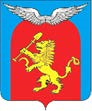 КРАСНОЯРСКИЙ КРАЙ ЕМЕЛЬЯНОВСКИЙ РАЙОНАДМИНИСТРАЦИЯ ЗЕЛЕДЕЕВСКОГО СЕЛЬСОВЕТАПОСТАНОВЛЕНИЕ15.04.2022г                                      п.Зеледеево                                    №32-пОб утверждении Порядка осуществления государственного полномочияКрасноярского края в сфере организации мероприятий при осуществлениидеятельности по обращению с животными без владельцев на территориимуниципального образования Зеледеевский сельсоветРуководствуясь Федеральным законом от 06.10.2003 № 131 -ФЗ «Об общих принципах организации местного самоуправления в Российской Федерации», Федеральным законом от 30.03.1999 № 52-ФЗ «О санитарно-эпидемиологическом благополучии населения», Законом Российской Федерации от 14.05.1993 № 4979-1 «О ветеринарии», Федеральным законом от 27.12.2018 №>498-ФЗ «Об ответственном обращении с животными и о внесении изменений в отдельные законодательные акты Российской Федерации», Законом Красноярского края от 13.06.2013 № 4-1402 «О наделении органов местного самоуправления муниципальных районов, муниципальных и городских округов края отдельными государственными полномочиями по организации мероприятий при осуществлении деятельности по обращению с животными без владельцев», Постановлением Правительства Красноярского края от 24.12.2019 № 751-п «Об утверждении Порядка осуществления деятельности по обращению с животными без владельцев на территории Красноярского края»,администрация сельсоветаПОСТАНОВЛЯЕТ:Утвердить Порядок осуществления государственного полномочия Красноярского края в сфере организации мероприятий при осуществлении деятельности по обращению с животными без владельцев на территории муниципального образования Зеледеевский сельсовет (прилагается).Настоящее Постановление (с приложением) опубликовать в газете «Емельяновские веси» и разместить на официальном сайте муниципального образования Зеледеевский сельсовет в сети «Интернет».Контроль за исполнением настоящего постановления оставляю за собой.Глава сельсовета                                                                              Р.Н.ИльиченкоУтвержденпостановлением администрацииЗеледеевского сельсоветаот 15.04.2022 № 32-пПОРЯДОКОСУЩЕСТВЛЕНИЯ ГОСУДАРСТВЕННОГО ПОЛНОМОЧИЯ
КРАСНОЯРСКОГО КРАЯ В СФЕРЕ ОРГАНИЗАЦИИ
МЕРОПРИЯТИЙ ПРИ ОСУЩЕСТВЛЕНИИ ДЕЯТЕЛЬНОСТИ
ПО ОБРАЩЕНИЮ С ЖИВОТНЫМИ БЕЗ ВЛАДЕЛЬЦЕВ
НА ТЕРРИТОРИИ  МУНИЦИПАЛЬНОГО ОБРАЗОВАНИЯ ЗЕЛЕДЕЕВСКИЙ СЕЛЬСОВЕТ1. ОБЩИЕ ПОЛОЖЕНИЯ1.1. Настоящий Порядок регулирует отношения в сфере осуществления государственного полномочия Красноярского края в сфере организации мероприятий при осуществлении деятельности по обращению с животными без владельцев на территории муниципального образования Зеледеевский сельсовет.1.2 Настоящий Порядок разработан в целях реализации Закона Красноярского края от 13.06.2013 № 4-1402 «О наделении органов местного самоуправления муниципальных районов, муниципальных и городских округов края отдельными государственными полномочиями по организации мероприятий при осуществлении деятельности по обращению с животными без владельцев» (далее - Закон).1.3. Переданные государственные полномочия Красноярского края в сфере организации мероприятий при осуществлении деятельности по обращению с животными без владельцев на территории муниципального образования Зеледеевский сельсовет осуществляются в рамках Порядка осуществления деятельности по обращению с животными без владельцев на территории Красноярского края, утвержденного Постановлением Правительства Красноярского края от 24.12.2019 № 751-п.1.4. Субвенции из краевого бюджета бюджетам муниципальных образований, расположенных на территории Красноярского края, на осуществление переданного органам местного самоуправления этих муниципальных образований государственного полномочия в сфере организации мероприятий по обращению с животными без владельцев (далее - субвенции), предоставляются для осуществления следующих расходов:1.4.1. Расходов на проведение мероприятий по обращению с животными без владельцев.1.4.2. Расходов на обеспечение деятельности по проведению мероприятий по обращению с животными без владельцев.1.5. Получателем субвенций является Администрация муниципального образования Зеледеевский сельсовет. 1.6. Бюджетные ассигнования, предоставленные на финансирование расходов, указанных в пункте 1.4 настоящего Порядка, носят целевой характер и не могут быть использованы на иные цели.1.7. Реализация отдельных функций, связанных с осуществлением переданного государственного полномочия Красноярского края в сфере организации мероприятий по обращению с животными без владельцев, осуществляется администрацией Зеледеевского сельсовета.2. ПОРЯДОК ОРГАНИЗАЦИИ МЕРОПРИЯТИЙ
ПО ОСУЩЕСТВЛЕНИЮ ГОСУДАРСТВЕННОГО ПОЛНОМОЧИЯ
НА ТЕРРИТОРИИ МУНИЦИПАЛЬНОГО ОБРАЗОВАНИЯ ЗЕЛЕДЕЕВСКИЙ СЕЛЬСОВЕТ2.1. При осуществлении переданного государственного полномочия в сфере организации мероприятий по обращению с животными без владельцев, Администрация Зеледеевского сельсовета в пределах ее компетенции организует проведение мероприятий, предусмотренных статьей 1 Закона и несет обязанности, указанные в пункте 2 статьи 4 Закона (либо предусмотреть исключение для реализации тех отдельных функций, связанных с осуществлением переданного государственного полномочия Красноярского края в сфере организации мероприятий по обращению с животными без владельцев, переданных муниципальному казенному учреждению).2.2. Администрация Зеледеевского сельсовета в целях реализации функций, связанных с осуществлением переданного государственного полномочия Красноярского края в сфере организации мероприятий по обращению с животными без владельцев:2.2.1. Обеспечивает в соответствии с Порядком осуществления деятельности по обращению с животными без владельцев на территории Красноярского края, утвержденным Постановлением Правительства Красноярского края от 24.12.2019 № 751-п, проведение следующих мероприятий при осуществлении деятельности по обращению с животными без владельцев (далее - мероприятия по обращению с животными без владельцев):- отлов животных без владельцев, в том числе их транспортировка и немедленная передачи в приюты для животных;- содержание животных без владельцев в приютах для животных в соответствии с частью 7 статьи 16 Федерального закона от 27.12.2018 № 498-ФЗ «Об ответственном обращении с животными и о внесении изменений в отдельные законодательные акты Российской Федерации» (далее - Федеральный закон «Об ответственном обращении с животными»);возврат потерявшихся животных их владельцам, а также поиск новых владельцев поступившим в приюты для животных животным без владельцев;- возврат животных без владельцев, не проявляющих немотивированной агрессивности, на прежние места их обитания после проведения мероприятий, предусмотренных пунктом 2 части 1 статьи 18 Федерального закона «Об ответственном обращении с животными»;- размещение в приютах для животных и содержание в них животных без владельцев, которые не могут быть возвращены на прежние места их обитания, до момента передачи таких животных новым владельцам или наступления естественной смерти таких животных.При осуществлении мероприятия, связанного с возвратом животных без владельцев, не проявляющих немотивированной агрессивности, на прежние места их обитания после проведения мероприятий, предусмотренных пунктом 2 части 1 статьи 18 Федерального закона «Об ответственном обращении с животными», не допускается возврат животных без владельцев, не проявляющих немотивированной агрессии, на прежние места их обитания, если таковыми являются территории, прилегающие к территориям учреждений здравоохранения, детских садов, школ, иных образовательных учреждений и учреждений, работающих с несовершеннолетними, детских площадок, а также особо охраняемые территории.2.2.2. Администрация Зеледеевского сельсовета осуществляют подготовку и своевременное представление органам государственной власти Красноярского края следующей отчетности об осуществлении государственного полномочия:2.2.2.1. Отчета о деятельности по проведению мероприятий в сфере организации мероприятий по обращению с животными без владельцев на территории муниципального образования Зеледеевский сельсовет.2.2.2.2. Отчета о расходовании субвенции.2.2.3. Администрация Зеледеевского сельсовета своевременно подготавливает отчеты, указанные в пункте 2.2.2 настоящего Порядка в соответствии с приказом министерства экологии и рационального природопользования Красноярского края от 15.06.2021 № 77-1529-од «Об утверждении форм и сроков предоставления органами местного самоуправления муниципальных районов, муниципальных и городских округов Красноярского края информации и отчета об использовании финансовых средств, предоставленных для осуществления органами местного самоуправления муниципальных районов, муниципальных и городских округов Красноярского края отдельных государственных полномочий Красноярского края по организации мероприятий при осуществлении деятельности по обращению с животными без владельцев», а также сведения, необходимые для расчета объема средств, передаваемых в соответствии со статьей 5 Закона для осуществления государственного полномочия и заявку на перечисление субвенций из краевого бюджета бюджету муниципального образования, в целях предоставления органам государственной власти Красноярского края.2.2.4. Администрация Зеледеевского сельсовета несет ответственность за подготовку и своевременное представление органам государственной власти Красноярского края сведений, необходимых для расчета объема средств, передаваемых в соответствии со статьей 5 Закона для осуществления государственного полномочия.2.2.5. Администрация Зеледеевского сельсовета создает условия для осуществления контроля органами государственной власти Красноярского края в соответствии со статьей 7 Закона за осуществлением переданного государственного полномочия в сфере организации мероприятий по обращению с животными без владельцев, в том числе предоставляет органам государственной власти подготовленные в письменной форме разъяснения, документов и материалов, необходимых для осуществления такого контроля.2.3. В целях обеспечения проведения мероприятий по обращению с животными без владельцев, указанных в подпункте 2.2.1 настоящего Порядка, Администрация Зеледеевского сельсовета 2.3.1. Заключает в порядке, установленном законодательством Российской Федерации о контрактной системе в сфере закупок товаров, работ, услуг для обеспечения государственных и муниципальных нужд, с юридическими лицами, в том числе некоммерческими организациями, индивидуальными предпринимателями гражданско- правовые договоры, обеспечивающие реализацию государственного полномочия.2.3.2. Осуществляет расходы, указанные в пункте 1.4.1 настоящего Порядка с учетом нормативов затрат на проведение мероприятий по обращению с животными без владельцев, установленной уполномоченным исполнительным органом государственной власти Красноярского края в сфере обращения с животными.2.3.3. Обеспечивает эффективное расходование средств, указанных в части первой пункта 1 статьи 5 Закона, исключительно на те цели, на которые предоставлены эти средства.2.3.4. Обеспечивает размещение информации об организациях, осуществляющих деятельность по обращению с животными без владельцев на официальном сайте Администрации Зеледеевского сельсовета в информационно-телекоммуникационной сети «Интернет», а также ее публикацию в средствах массовой информации.